Конспект урока «Погода»  УМК «Spotlight-5» 

Цель: организовать деятельность обучающихся посредством  чтения, просмотра видео, мини-диалогов  для развития умений осознанно строить свое высказывание  в соответствии с поставленной коммуникативной задачей.
Задачи:
1. Образовательная – активизировать употребление во всех видах речевой деятельности ЛЕ по теме времена года, климат, погода;2. Развивающая -  научиться понимать на слух аудиозаписи, читать и говорить о погоде и временах года, климате, учиться описывать погоду.3. Воспитательная - умение слушать собеседника, развивать позитивное отношение к процессу сотрудничества, находить общее решение, убеждать, уступать в процессе выполнения заданий.
Ход урока
I Организационный момент  
- Good morning, boys and girls! Glad to see you! How are you today? Sit down please.
II Фонетическая разминка. Определение темы урока
- I’d like you to listen to the tongue twister.
Whether the weather be fine,Or whether the weather be not,Whether the weather be cold,Or whether the weather be hot,We'll weather the weatherWhatever the weather,Whether we like it or not!
-         What is the twister about?  (weather)
-         Let’s repeat the tongue twister together. 
-         How do you think what topic is it today? (weather)
III Постановка цели.
- What do we need to know when we talk about the weather? (на доске представлены карточки с надписями «words», «times», «food», «clothes», «umbrella» (words).
- If we know the words we can talk about weather, read texts and watch films about the weather.
IV Актуализация лексики
- Let’s remember what weather we know? (sunny, rainy, foggy, hot, etc. На доске можно вывести карточки с изображением погодных условий и их названиями)
- What weather do you like? Dislike? (на доске опорная фраза I like/dislike when it’s…)
- Let\s repeat all the words (дети называют слова, отображенные на доске)
V Самостоятельное выполнение упражнений на отработку лексики
 - First of all, look at the self-assessment cards. You have to write down your answers. Every correct answer is one point. Now let’s check up how well you know these words. Look at the board, here you can see 5 sentences. You are to fill the missing words. (на доске выведены 5 предложений с пропущенными словами).When it is…… we always take umbrellas.(sunny, hot, rainy)Look at the sky! It’s so… (cloudy, summer, haily)Don’t forget your sunglasses. It’s so…(rainy, cloudy, sunny)Tomorrow will be a nice day for fishing. It will be…(rainy, clouly, hot)Be carefull and protect your head. It’s….outside.(sunny, foggy, windy)Выполнение упражненияVI Проверка выполнения и выставление оценок в оценочный лист.
VII Выполнение онлайн теста
- Well, now when we know these words let’s  watch weather reports and do some tests. Your task is to watch the video and to do the tasks.
Выполнение задания и проставление оценок в бланк.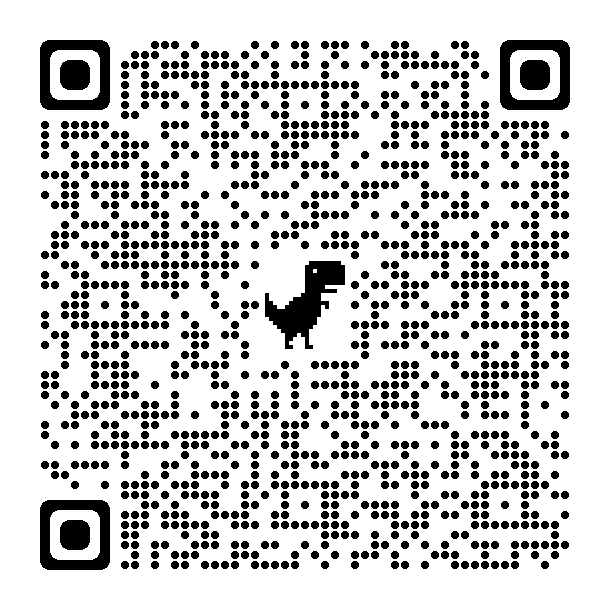 
VIII Выполнение мини-проекта. Поиск информации по городам и заполнение данных.
 - Now boys and girls! Today the weather is cold in rainy in our town. And tomorrow it will be snowy. But what about the other cities? 
- Do you know what the weather is in Moscow? Paris? London? New York? 

- You are to work in pairs. You have to complete the missing information and be ready to speak about the weather in cities.
Дети ищут информацию по погоде, используя свои смартфоны или ноутбуки, заполняют бланки и выступают по 1-2 предложениям о погоде в одном из городов. По итогам выполнения выставить баллы за выступление в оценочные листы.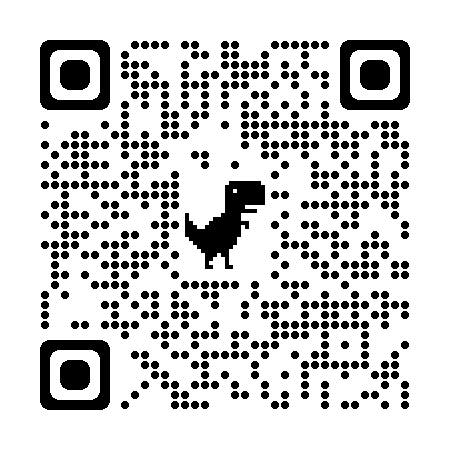 
IX Подведение итогов. Рефлексия.
- What were we talking about?
- It’s time to get your marks.
Дети подсчитывают свои баллы, выставляют себе оценку и изображают в качестве рефлексии погодное явление. 